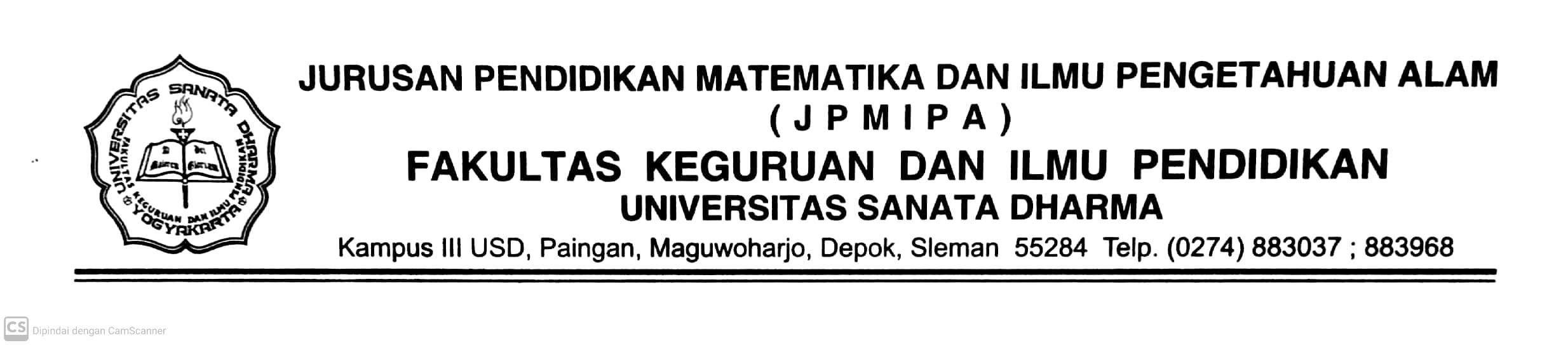 PERMOHONAN PEMINJAMAN PERALATANLABORATORIUM KIMIASaya yang tersebut  di bawah ini :Nama	:		NIM	:		Program Studi	:		Alamat	:		No. HP	:		Dengan ini mengajukan permohonan peminjaman alat laboratorium kimia untuk keperluan _________________________________________________________________, dengan :Nama alat	:		Lokasi awal	:		Lokasi tujuan	:		Jangka waktu	: _________________ s/d ________________Demikian permohonan ini saya sampaikan, besar harapan kami untuk dapat diberikan ijin. Atas perhatian dan kerjasamanya, saya ucapkan terimakasih.Yogyakarta, _____________________Menyetujui, Kepala Laboratorium KimiaMonica Cahyaning Ratri, S.Pd., M.Sc., Ph.D.Mengetahui,Mengetahui,Hormat saya,Dosen Pembimbing______________________Pemohon_______________________